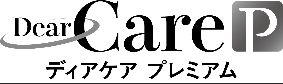 動画視聴報告書動画視聴報告書名前・所属　　　　　　　　　　　　　　・視聴終了日　　　　　　年　　　　月　　　　日テーマ認知症の方を身体拘束しないためのかかわり方の基本と対応の実際【全編公開】視聴動画　1．認知症の方とのコミュニケーションの基本　2．帰宅願望行動への対応　3．見当識障害への対応例：張り紙によるサポート　4．見当識障害への対応例：自立排泄のサポート  5．安全な食事を促す口腔ケアとベッドサイドでできる手軽な訓練　6．認知症の方への食事介助のポイント　7．点滴が気になってしまう方への対応　8．経管栄養チューブが気になってしまう方への対応　9．おむつが気になってしまう方への対応　10．膀胱留置カテーテルが気になってしまう方への対応学んだこと実践してみようと思うこと